Taster Day Application Form 17/18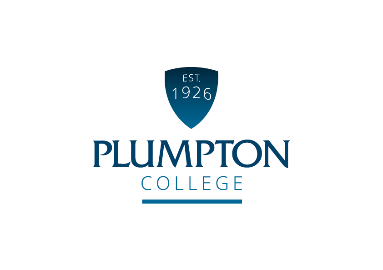 Please complete this form in BLOCK CAPITALS, incomplete forms will be returnedAll Taster Day places will be confirmed in writing. You must accept your offer to guarantee your place on your allocated day.Please note: Taster Days will run subject to minimum numbers being met.Personal DetailsSurname:  ______________________________  Forename(s):  _______________________________________Legal Surname:  _________________________  Known as:  _________________________________________Title: (Mr/Miss/Mrs/Ms/Other) _______________           Legal gender:     Male     /      FemaleDate of birth: ______________________   National Insurance Number: _________________________________          Current age:  __________________   Unique Learner Number (if known):  ______________________________Address DetailsAddress:  __________________________________________________________________________________Address: ________________________________  Town: ____________________________________________  County: __________________________________________  Post code: _______________________________  Contact Details Home Telephone Number: _______________________  Mobile Number: ______________________________Email address: _____________________________________________________________________________School Year Please tickYear 9  ____  Year 10  ____  Year 11  _____   Year 12  ______  Year 13  ______   N/A  _______Education Please complete full details of the last School or College that you attendedName: ____________________________________________________________________________________ Address: __________________________________________________________________________________Address: __________________________________________________________________________________Address: _________________________ Postcode: _____________ Dates from & to: _____________________Predicted/Actual grades (please contact your school if you are unsure)No qualifications  ____   Entry Level 3 or E-G grades /  1 - 3 ____  2 GCSEs at A-D grades  / 9 – 4  ________Up to 4 GCSEs at A-C / 9 - 4  ______  5+ GCSEs at A-C /  9 - 4   ________   Higher  ________Parent/Guardian/Next of Kin (1)Name:  _____________________________________  Relationship: _____________________________________Address (if different from above): _________________________________________________________________  Post code: _____________  Home Tel Number: __________________  Mobile Number: _____________________Work Number: _______________________________   Email address: ___________________________________Parent/Guardian/Next of Kin (2)Name:  _____________________________________  Relationship: _____________________________________Address (if different from above): _________________________________________________________________  Post code: _____________  Home Tel Number: __________________  Mobile Number: _____________________Work Number: _______________________________   Email address: ___________________________________Do you give permission for Plumpton College to release information to and take updated information from your nominated next of kin contacts?    Yes      /        NoAdditional information Please be advised that If you do not complete Yes or No we will not be able to process your application. This even applies even if you do not have any criminal convictions, or Youth Offending Orders. Do you have any relevant Criminal Convictions or Youth Offending Orders?      Yes      /        No Having a criminal conviction will not necessarily prevent you taking up a place at Plumpton College. We are keen to support students with criminal convictions to help them succeed within their own learning journey. Please tick YES if you have any of the following convictions: offences against the person, whether of a violent or sexual nature,arson,any offences related to extremism andconvictions for the offences involving the unlawful supply or use of controlled drugs or substances where the conviction concerns commercial drug dealing or trafficking.You do not have to declare relevant spent convictions (under the rehabilitation of Offenders Act 1974) except when you are applying for a course in teaching, health, social work, sport, childcare or involving work with children or vulnerable adults, as this may affect your ability to attend work placements and possibly achieve your course.If you have ticked YES to the above the College will contact you for more information which will be considered by the Principal. Should you not respond to this information request, we will not be able to progress your application further.How did you hear about Plumpton College?____________________________________________________________________________NationalityPlease state your current Nationality (what current passport do you hold)? ___________________________________   Is English your first language?   Yes    /    No     If No, please state your first language __________________________Ethnicity (please tick most relevant option)Additional Support Do you have any disabilities, medical conditions and/or Learning Support requirements?     Yes     /       No Please provide details and how this affects you:Support Requirements:Will you require support from our Learning and Support Team?      Yes      /     NoWill you be bringing your own support worker?      Yes    /      NoIf Yes, please state their full name: __________________________________________________________________Declaration  I declare to the best of my knowledge that the information I have given is a true and correct recordSignature of applicant: _______________________________________________   Date: __________________Signature of Parent/Guardian: _________________________________________   Date: __________________I understand that I have a responsibility to provide accurate information, and that the information I have given is correct to the best of my knowledge. I will update the College if any of my personal details change. I consent for the personal information about me provided on the application form to be held, recorded and processed by Plumpton College. I understand that the information will be treated in confidence and used internally for specific purposes during the application process. This may also include contacting you and your parent/guardian by post, email or telephone from time to time in connection with your application. Declaration  I declare to the best of my knowledge that the information I have given is a true and correct recordSignature of applicant: _______________________________________________   Date: __________________Signature of Parent/Guardian: _________________________________________   Date: __________________I understand that I have a responsibility to provide accurate information, and that the information I have given is correct to the best of my knowledge. I will update the College if any of my personal details change. I consent for the personal information about me provided on the application form to be held, recorded and processed by Plumpton College. I understand that the information will be treated in confidence and used internally for specific purposes during the application process. This may also include contacting you and your parent/guardian by post, email or telephone from time to time in connection with your application. Plumpton Main Site (Lewes)Please tick your preferred subject and date. If you would like to attend more than one, please let us know your choice preference eg: 1st choice, 2nd choice.  Plumpton Main Site (Lewes)Please tick your preferred subject and date. If you would like to attend more than one, please let us know your choice preference eg: 1st choice, 2nd choice.  Travel Options please tick 1 from the below choicesCollege bus   ___    Collection from Lewes, at 8.35am to Plumpton and return at end of the day.Own transport  ___  I will make my own travel arrangements to and from my Taster DayLunch Arrangements please tick 1 from the below choicesLunch provided  ___  Packed lunch I will bring my own lunch  ___ Plumpton main site have snack bars and vending machines, should you wish to bring additional money. Please check for further details.Netherfield Site (Battle)Please tick your preferred subject and date. If you would like to attend more than one, please let us know your choice preference eg: 1st choice, 2nd choice.Travel Options please tick 1 from below choicesCollege bus   ___    Collection from Battle station, at 8.30am to Netherfield and return at end of the day.Own transport  ___  I will make my own travel arrangements to and from my Taster DayLunch Arrangements please tick 1 from below choicesLunch provided  ___ Cooked Lunch I will bring my own lunch  ___Stanmer Site (Brighton)Please tick your preferred subject and date. If you would like to attend more than one, please let us know your choice preference eg: 1st choice, 2nd choiceTravel OptionsYou will be required to make your own way to our Stanmer site, which is situation within Stanmer Park in Brighton. Lunch ArrangementsOur Stanmer site is unable to offer any lunch options, but there is within Stanmer Park, a café in which you will be able to buy any lunch and refreshments from.